10 главных вопросов родителей о ПМПКЧто такое ПМПК?Ответ: Аббревиатура ПМПК расшифровывается как: психолого-медико-педагогическая комиссия. В ее состав входит логопед, психолог, психиатр.Зачем нам нужно идти на эту комиссию?Ответ: Специалисты комиссии проводят комплексное обследование ребенка и дают заключение об уровне развития ребенка, уточняет медицинские диагнозы, при необходимости рекомендует дополнительное медицинское обследование. Определяет вид образовательной программы, условия получения образования, тип образовательной организации для создания наиболее благоприятных условий обучения и воспитания ребенка.Как нам попасть на комиссию?Ответ: Обратиться к учителю-логопеду детского сада для предварительного обследования ребенка и получения пакета документов для комиссии.Какие документы необходимо предоставить?Ответ: Копии свидетельства о рождении ребенка, паспорта родителя, присутсвующего на комиссии, заявление о приеме на комиссию, выписку из медицинской карты, заверенную двумя печатями (терапевт, заведующий детской поликлинники), медицинская карточка, рисунки ребенка.Остальные документы предоставляют специалисти детского сада (речевая карта, характеристика, психологическое представление)Что спрашивают на комиссии?Ответ: Обследование ведет психолог и логопед. Обращают внимание на способности ребенка к коммуникации, усвоению учебного материала, развитие кругозора, развитие общей и мелкой моторики.Кто должен прийти с ребенком на комиссию?Ответ: На комиссию ребенка сопровождает один из родителей или законных представителей ребенка. Другие родственники (бабушки, дедушки, дяди, тети, братья, сестры) только по доверенности одного из родителей.Где оформить доверенность?Ответ: Бланк доверенности может выдать логопед детского сада. В нее вносятся данные родителя и родственника на которого заполняется доверенность. Доверенность заверяется подписью и печатью заведующей детского сада. Оформить доверенность необходимо за 2-3 дня до комиссии.Сколько раз нужно проходить комиссию?Ответ: Зависит от решения специалистов ПМПК. Возможно повторное прохожнение после дополнительного медицинского обследования, при малой динамике развития, перед началом школьного обучения.Если мы не хотим идти на комиссию?Ответ: Пишите отказ от прохождения комиссии на имя заведующей детского сада. Если мы не согласны с решением комисии?Ответ: Можете не следовать рекомендациям специалистов ПМПК. Вы несете полную ответсвенность за судьбу своего ребенка и поступаете так как считаете нужным.Составитель: учитель-логопед Терницкая Татьяна Александровна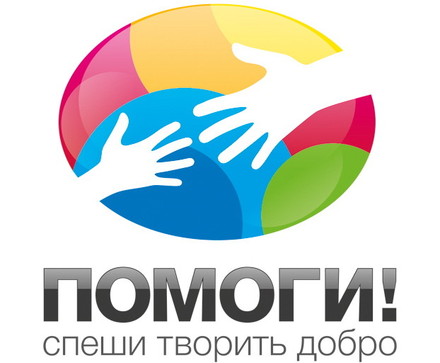 